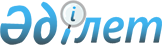 Об установлении квоты рабочих мест для отдельных категории граждан
					
			Утративший силу
			
			
		
					Постановление акимата Северо-Казахстанской области от 26 ноября 2010 года N 326. Зарегистрировано Управлением юстиции Северо-Казахстанской области 15 декабря 2010 года N 1764. Утратило силу постановлением акимата Северо-Казахстанской области от 26 мая 2016 года N 180      Сноска. Утратило силу постановлением акимата Северо-Казахстанской области от 26.05.2016 N 180 (вводится в действие со дня подписания).

      В соответствии с подпунктами 5-5) и 5-6) статьи 7, подпунктом 4) пункта 2 статьи 9 Закона Республики Казахстан от 23 января 2001 года № 149 "О занятости населения", акимат области ПОСТАНОВЛЯЕТ:

      1. Установить работодателям области квоту рабочих мест:

      для лиц, состоящих на учете службы пробации уголовно-исполнительной инспекции, в размере одного процента от общей численности рабочих мест;

      для лиц, освобожденных из мест лишения свободы, в размере одного процента от общей численности рабочих мест;

      для несовершеннолетних выпускников интернатных организаций в размере одного процента от общей численности рабочих мест.

      Сноска. Пункт 1 в редакции постановления акимата Северо-Казахстанской области от 03.08.2012 N 207 (вводится в действие по истечении десяти календарных дней после дня его первого официального опубликования).

      2. Контроль за исполнением настоящего постановления возложить на первого заместителя акима области Ескендирова С.С.

      3. Настоящее постановление вводится в действие по истечении десяти календарных дней после дня его первого официального опубликования.


					© 2012. РГП на ПХВ «Институт законодательства и правовой информации Республики Казахстан» Министерства юстиции Республики Казахстан
				
      Аким области

С. Билялов
